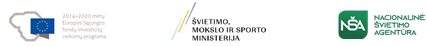 Europos Sąjungos struktūrinių fondų lėšų bendrai finansuojamas projektasNr. 09.2.1-ESFA-V-726-03-0001„Skaitmeninio ugdymo turinio kūrimas ir diegimas“NACIONALINIO SAUGUMO IR KRAŠTO GYNYBOS BENDROSIOS PROGRAMOS ĮGYVENDINIMO REKOMENDACIJOSNacionalinio saugumo ir krašto gynybos vidurinio ugdymo bendrosios programos įgyvendinimo rekomendacijas rengė: Nerijus Navickas, Liudas Zdanavičius.1. DALYKO NAUJO TURINIO MOKYMO REKOMENDACIJOSŠiame skyrelyje aptariami metodai ir būdai, kuriais rekomenduojama mokyti mokinius pagal atnaujintą Nacionalinio ir krašto saugumo bendrąją programą (toliau BP). Nacionalinio saugumo ir krašto gynybos programa skiriasi nuo daugelio kitų mokykloje mokomų dalykų, kadangi joje suteikiamos ir teorinės žinios ir praktiniai įgūdžiai. Šiuo metu nėra parengtas naujas nacionalinio saugumo ir krašto gynybos vadovėlis (jis turėtų atsirasti vėliau), todėl mokymas vyksta remiantis daugeliu skirtingų šaltinių (teisės aktų, įvairių ataskaitų, akademinių straipsnių, mokomųjų priemonių,  oficialių institucijų internetinių puslapių medžiaga ir kt.).Mokant teorinių žinių rekomenduojama mokytojams kuo aktyviau naudoti interaktyvius mokymo metodus, kuo daugiau naudoti šiuolaikinių, patrauklios formos mokymo šaltinių (pavyzdžiui, mokomųjų vaizdo klipų). Rekomenduojama mokiniams organizuoti debatus įvairiais probleminiais klausimais (pavyzdžiui, “kodėl mums nepakanka narystės ES užtikrinant savo nacionalinį saugumą?”, “kas prasmingiau: privalomoji karinė tarnyba ar alternatyvioji tarnyba?”.). Svarbus mokymo komponentas - nacionalinio saugumo ir gynybos institucijų (o taip pat Lietuvos Šaulių Sąjungos) įtraukimas į mokymo procesą. Rekomenduojama organizuoti Lietuvos kariuomenės, Šaulių Sąjungos, VRM institucijų, STT, žvalgybos institucijų atstovų vizitus mokyklose arba dalyvauti bendruose šių institucijų atstovų susitikimuose su kelių mokyklų mokiniais. Taip pat rekomenduojama organizuoti bent vienos dienos vizitą Lietuvos kariuomenės daliniuose ir/arba VRM institucijose (PAGD, Policija, VST. Minėtų susitikimų ar vizitų metu prasmingiausia organizuoti praktinių įgūdžių mokymus (pavyzdžiui, pirmosios medicininės pagalbos pratybas kartu su kariuomenės paramedikais). Taip pat siekiant įgyti praktinius įgūdžius rekomenduojama organizuoti dienos išvykas (stovyklas) arba vykti į keleto dienų stovyklas (pavyzdžiui, su Lietuvos Šaulių Sąjungos pagalba). Priklausomai nuo pasirinkto sprendimo būdo - ateityje praktinių žinių įgijimas bus sukoordinuotas su Lietuvos Šaulių Sąjungos stovyklų devintųjų klasių mokiniams programa. Nacionalinio saugumo ir krašto saugumo dalyke bus gilinamos žinios, gautos minėtų stovyklų metu, ir mokoma naujų temų, kurios nebuvo padengtos šiame formate. 2. VEIKLŲ PLANAVIMO IR KOMPETENCIJŲ UGDYMO PAVYZDŽIAIŠiame skyrelyje pateikiami ilgalaikių ir veiklų planavimo, kompetencijų ugdymo pavyzdžiai su nuorodomis į šaltinius ir patarimais mokytojams. Ugdymo proceso kokybė didele dalimi priklauso nuo kokybiško edukacinių veiklų planavimo, todėl svarbu jas planuojant pasitelkti integracinius ryšius, įvairius šaltinius, netradicines aplinkas įgalinti mokinius įvairiapusiam ir motyvuojančiam mokymuisi. Įgyvendinimo rekomendacijose planavimo aspektai pateikiami kaip darbo įrankis, kuris paskatintų ieškoti naujų idėjų, netradicinių ugdymo proceso organizavimo formų, kurios sudaro galimybes kartu su mokiniais kurti lankstų, besimokančiųjų poreikius ir mokymosi galimybes atitinkantį mokymosi „kelią“ ir siekti Bendrojoje programoje apibrėžtų mokinių pasiekimų. III -IV gimnazijos klasių ilgalaikio plano variantas. NACIONALINIO SAUGUMO IR KRAŠTO GYNYBOS BENDROSIOS PROGRAMOSILGALAIKIS PLANASUgdymo plane IV gimnazijos klasėje Nacionalinio saugumo ir krašto gynybos dalykui skirta 1 savaitinė pamoka, t.y. 34 akademinės valandos.
VEIKLŲ PLANAVIMO PAVYZDŽIAI3. SKAITMENINĖS MOKYMO PRIEMONĖS, SKIRTOS ĮGYVENDINTI BPNaudingos nuorodos į internetines svetaines programos įgyvendinimui:4. LITERATŪROS IR ŠALTINIŲ SĄRAŠAS5. UŽDUOČIŲ AR MOKINIŲ DARBŲ, ILIUSTRUOJANČIŲ PASIEKIMŲ LYGIUS, PAVYZDŽIAI18.7.1. Paaiškina maisto ir kitų atsargų kaupimo principus. Parengia išvykimo krepšio sudėties sąrašą ir paaiškina jo sudėtį. Parengia ir pristato šeimos evakuacijos planą. Pasirengimo ekstremalioms situacijoms, krizėms ir karui praktinės žinios ir įgūdžiai.Gresiant ar susidarius ekstremaliajai situacijai, maisto ir vandens atsargos gali būti ribotos ir jų tiekimas gali būti sutrikęs, todėl reikia turėti pasiruošus maisto atsargų bent 72 valandoms, kol bus pradėta teikti pagalba.Kaip šeimai pasirengti nelaimės atvejams:Pakalbėkite su šeimos nariais apie galimas nelaimes, išsiaiškinkite, kokių nelaimių gali nutikti. Pasitarkite, ką darytumėte kiekvienos galimos nelaimės atveju. Išsiaiškinkite su visais šeimos nariais, kurios vietos namuose saugiausios, kokiais atvejais reikėtų slėptis kuo toliau nuo langų, kokiais atvejais slėptis negalima. Maisto produktus suskirstysime į kelias grupes: vanduo, mėsa, kruopos, vaisiai ir daržovės. Vienam žmogui paprastai užtenka vienos įprasto dydžio konservų dėžutės. Labai svarbu maisto įvairovė ir saldėsiai jie pakelia nuotaiką ir turi labai daug kalorijų. Gerai turėti šokolado ir riešutų.Pagrindiniai daiktai:1. 	Vanduo (ne mažiau kaip 3 litrai vandens kiekvienam šeimos nariui);2. 	Pirmosios medicinos pagalbos reikmenys;3. 	Nuolat vartojamų vaistų atsargos;4. 	Pinigai (grynieji ir kreditinės kortelės);5. 	Dokumentai (pasas ir (ar) asmens tapatybės kortelė, socialinio6. 	draudimo pažymėjimas, draudimo polisai, gimimo ir mirties liudijimai, nuosavybės dokumentai);7. 	Degtukai (įpakuoti į vandeniui atsparią pakuotę), žiebtuvėliai;8. 	Negendančios maisto atsargos trims dienoms (mėsos, žuvies,9. 	Daržovių ir vaisių konservai, konservuotos sultys, pienas, sausosPRAKTINIAI PATARIMAIsriubos, vytintas ir džiovintas maistas, cukrus, druska, makaronai, kruopos, riešutai, džemas, sausainiai, ledinukai, šokoladas, kava,  arbata ir pan.);Maistas kūdikiams, senyvo amžiaus arba turintiems laikytis specialios dietos žmonėms; Nešiojamas radijo imtuvas, įkrovikliai, Power bankai. Nešiojamas žibintas su atsarginiais elementais; Atsarginis automobilio raktų komplektas;Signalinės priemonės;PASIRŪPINKITE VANDENS ATSARGOMIS (vienam asmeniui 72 valandoms – 12 litrų vandens). Išpilstykite vandenį į mažos talpos buteliukus – taip vanduo ilgiau išliks švarus. Šeimoje arba namų ūkyje paskirkite už maistą atsakingą asmenį.Kita aktuali informacija, skirta pasiruošti galimai ekstremaliajai situacijai:Maisto atsargos: https://www.lt72.lt/?page_id=2052.Išvykimo krepšys: https://www.lt72.lt/?page_id=3048.Šeimos planas: https://www.lt72.lt/?page_id=3054.Ekskursijos į Lietuvos kariuomenės padalinius, KASP ir LŠS 18.7.2. Nagrinėja saugaus judėjimo ir evakavimo principus.Paaiškina evakavimo maršrutų pasirinkimą, susitikimo vietų nustatymo, orientavimosi vietovėje pagrindus.Pristato evakuacijos būdus:  Informacija, teikiama paskelbus gyventojų evakavimą:per kiek laiko privalote išvykti iš nesaugios teritorijos;kaip bus evakuojami gyventojai, neturintys savo transporto;kur yra jų evakavimo punktai (gyventojų surinkimo punktai);kur yra tarpiniai gyventojų evakavimo punktai (jeigu reikia); kur reikia evakuotis ir kur yra gyventojų priėmimo punktai (tiems, kurie evakuojasi savo transportu);ką pasiimti;kokių saugumo priemonių imtis prieš paliekant namus;kokiais keliais (evakavimosi maršrutais) vykti.Ką daryti, jeigu pareigūnai nurodė evakuotis ar jūs nusprendėte, kad likti namuose nesaugu. Pasiimkite būtiniausius reikmenis, kurių jums gali prireikti evakuojantis ir apsistojus kitoje vietoje. Persirenkite drabužiais, kurie suteiks tam tikrą apsaugą (ilgos kelnės, neperšlampama striukė, guminiai batai, kepurė). Išvažiuoti pasirinkite rekomenduojamus kelius, nebandykite sutrumpinti kelio, nes kiti keliai gali būti užblokuoti. Būkite atsargūs važiuodami tiltais ir viadukais, nesustokite po aukštos įtampos elektros laidais.Praktiniai patarimai: Jeigu pavėlavote išvykti automobiliu – eikite pėsčiomis. Žinokite, kad išvykti geriau per anksti negu per vėlai. Jeigu turite automobilį, vykite vienu automobiliu, tai sumažins galimybę šeimos nariams pasimesti (išvykimo keliai turi būti apgalvoti iš anksto). Jeigu neturite galimybių saugiai apsistoti pas draugus ar giminaičius, vykite į pareigūnų nurodytas vietas, kur jums bus suteiktas prieglobstis ir būtina pagalba.  Vykite tik nurodytais maršrutais.  Jeigu neturite galimybių išvykti savo automobiliu, sužinokite iš anksto, kur artimiausi evakavimo punktai, iš kurių gyventojai, ištikus didelei nelaimei, bus evakuojami organizuotai.  Prieš išvykdami apsaugokite savo namus (užsukite vandens ir dujų sklendes, išjunkite (ištraukite iš elektros lizdų) visu elektrosprietaisus, išimkite produktus iš šaldytuvų ir šaldiklių, uždarykite.https://kam.lt/wp-content/uploads/2022/03/ka%CC%A8-turime-z%CC%8Cinoti-rimti-patarimai-linksmai-2022.pdf Ekskursijos į Priešgaisrinės apsaugos ir gelbėjimo departamentas prie LR VRMPristato darbo su žemėlapiu, kompasu, atstumo nustatymo, pagrindinių orientyrų identifikavimo principus. Pristato saugaus judėjimo keliais, urbanizuotose ir gamtinėse vietovėse ypatybės. Taiko šiuos įgūdžius praktinio evakavimo simuliavimo sąlygomis, t.y., suplanuoja evakavimo maršrutą, o vėliau juda juo miesto ir/arba gamtinėje aplinkoje.Pristatyti tapografijos temas.Lietuvos kareivio knyga - LR Krašto apsaugos ministerijahttps://kam.lt/wp-content/uploads/2022/03/lietuvos-kareivio-knyga-2020-spaudai.pdfEkipuotės paruošimas ir jos priežiūra ........................................................ 93 Laužo įkūrimo, vandens išgavimo ir paruošimo vartojimui būdai .............. 98 Higienos laikymasis ir maitinimasis lauko sąlygomis ............................... 101Maskuotė ir maskavimasis ...................................................................... 106Individuali maskuotė ir maskavimasis vietovėje ...................................... 108Apsauga nuo kritulių ir saulės ................................................................. 112 Triukšmo mažinimo ir šviesos naudojimo reikalavimai ............................ 114 Atstumų nustatymas .............................................................................. 116Žemėlapis ........................................................................................................ 273Sutartiniai ženklai ir reljefas ............................................................................. 276 Topografinė liniuotė. Koordinačių nustatymas .................................................. 280 Atstumų matavimas žemėlapyje ...................................................................... 283 Kompasas. Azimutų matavimas žemėlapyje topografine liniuote ir kompasu ......... 284 Žemėlapio šiaurės nukreipimas į magnetinę šiaurę ir savo buvimo vietos nustatymas..... 289  Maršruto kortelės sudarymas ........................................................................... 293 Orientavimasis pagal gamtos požymius. Krypties išlaikymas naktį .................... 295Pirmosios pagalbos tikslai, bendrosios taisyklės ir priemonės ........................... 325 Pagalba sužeistiesiems taktinėje aplinkoje ....................................................... 327Šokas ............................................................................................................... 34 Išorinio kraujavimo stabdymas ......................................................................... 343 Pradinis gaivinimas .......................................................................................... 346  Pagalba esant atvirai žaizdai ............................................................................ 348 Nukentėjusiųjų transportavimas ..................................................................... 355 Šalčio sukelti sužalojimai ................................................................................ 361  Perkaitimo priežastys ir požymiai ................................................................... 364 Nudegimai, klasifikacija, priežastys ir PP.......................................................... 366 Apsinuodijimo maistu priežastys, požymiai ir profilaktika ............................... 369Individualių profilaktinių medicinos priemonių taikymas ............................... 382Pristato darbo su žemėlapiu, kompasu, atstumo nustatymo, pagrindinių orientyrų identifikavimo principus.Pristato saugaus judėjimo keliais, urbanizuotose ir gamtinėse vietovėse ypatybės. Taiko šiuos įgūdžius praktinio evakavimo simuliavimo sąlygomis, t.y., suplanuoja evakavimo maršrutą, o vėliau juda juo miesto ir/arba gamtinėje aplinkoje.Demonstruoja individuali maskuotės ir maskavimosi vietovėje pagrindus. Pristato individualaus maskuotės ir maskavimasis vietovėje būdus. https://www.merkinekreves.varena.lm.lt/sauliai/dokumentai/Individuali%20maskuote%20ir%20maskavimasis%20vietoveje.pdfEkskursijos į Lietuvos kariuomenės padalinius, KASP, LŠS, VST18.7.8. Apibūdina sužeidimo ir kitų sveikatos sutrikimų pavojingumo nustatymo principus, elgesį su nukentėjusiu šoko būsenoje. Demonstruoja pirminio gaivinimo įgūdžius. Pristato pagalbos esant įvairaus pobūdžio žaizdoms (įskaitant šautines) principus. Demonstruoja įgūdžius stabdyti kraujavimą (turniketai ir kitos priemonės), atlikti dirbtinį kvėpavimą. Demonstruoja kaip suteikti pirmąją medicininę pagalbą  nušalimo, nudegimo ar cheminio pažeidimo, apsinuodijimo atvejais, taip pat kaulo lūžių atveju.Psichologinė ir emocinė pagalbaKaras Ukrainoje yra kritinė situacija, kurios metu gali būti sunku valdyti emocijas ar nuraminti natūraliai kylančią paniką. Bendruomenėms, organizacijoms ir šeimoms, susiduriančioms su krizėmis dėl šiuo metu pasaulyje vykstančių neramumų, pagalbą gali suteikti Mobilioji psichologinių krizių įveikimo komanda. Daugiau informacijos: https://krizesiveikimas.lt/.Sveikatos apsaugos ministerija yra sukūrusi svetainę www.pagalbasau.lt. Šioje svetainėje galima rasti patarimus ir pagalbą įvairiais emocinės sveikatos klausimais. Čia taip pat skelbiama ir dabartinės situacijos metu aktuali informacija apie:veiksmus dėl emocinių išgyvenimų karo metu: https://pagalbasau.lt/karas/;emocinės pagalbos gavimą: https://pagalbasau.lt/gaukpagalba/;nemokamas emocinės pagalbos linijas: https://pagalbasau.lt/pagalbos-linijos/.Priešgaisrinės apsaugos ir gelbėjimo departamento prie Vidaus reikalų ministerijos parengti streso valdymo patarimai.PIRMOJI PAGALBA (Kaip suteikti skubią pirmąją pagalbą mokykloje ir namie)https://www.rsveikata.lt/wp-content/uploads/2020/04/PP.pdfhttp://sauga-sveikata5-8.mkp.emokykla.lt/lt/mo/kurybine_laboratorija/kaip_isvengti_traumu_sportuojant/,scenario.11,position.2,info.1Pirmoji pagalba: kaip stabdyti kraujavimą ir tvarstyti žaizdąhttps://www.vilniussveikiau.lt/pirmoji-pagalba-kaip-stabdyti-kraujavima-ir-tvarstyti-zaizda-2/Praktinė pamoka kaip tvarstyti žaizdashttps://www.alksniukas.lt/wp-content/uploads/2021/04/Praktin%C4%97-pamoka-kaip-tvarstyti-%C5%BEaizdas-2021m.-balandis.pdfPirmoji pagalba nušalushttps://www.alksniukas.lt/wp-content/uploads/2021/05/Pirmoji-pagalba-nu%C5%A1alus-1.pdfKaulų lūžių požymiaihttp://www.svarbuszingsnis.lt/kaulu-luziai Mokymosi turinio skyriusTemaVal. sk.Galimos mokinių veiklosIII gimnazijos klasėIII gimnazijos klasėIII gimnazijos klasėIII gimnazijos klasė20.1. Nacionalinis saugumas ir jo komponentai20.1.1. Nacionalinio saugumo apibrėžimas ir komponentai1Nagrinėja nacionalinio saugumo apibrėžimą. Aptaria kas yra valstybių nacionalinio saugumo politika ir kokios sritys į ją įeina. Diskutuoja kaip įvertinti valstybės nacionalinio saugumo lygį.20.1. Nacionalinis saugumas ir jo komponentai20.1.1. Grėsmės Lietuvos nacionaliniam saugumui1Analizuoja grėsmes Lietuvos nacionaliniam saugumui ir, nagrinėdami aktualijas medijose, diskutuoja apie jų poveikį Lietuvos nacionaliniam saugumui.20.2. Globalios saugumo sistemos kaitos tendencijos ir pavojai Lietuvos nacionaliniam saugumui20.2.1. Pasaulio saugumas. Globalios saugumo sistemos istorinė raida ir aktualijos2Apibūdina tarptautinės saugumo architektūros istorinė raidą ir dabarties pokyčius: Šaltasis karas, Vakarų dominavimas, naujųjų galių iškilimas ir su tuo susiję iššūkiai.20.2. Globalios saugumo sistemos kaitos tendencijos ir pavojai Lietuvos nacionaliniam saugumui20.2.2. Globalizacijos poveikis pasaulio saugumui.2Analizuoja globalizacijos poveikį pasaulio saugumui, klimato kaitos poveikį nacionaliniam saugumui, demografijos ir migracijos iššūkius, resursų trūkumą, masinio naikinimo ginklų plėtrą, terorizmą ir organizuoto nusikalstamumo reiškinį. 20.3. Autoritarinių valstybių keliamos grėsmės20.3.1. Demokratinių ir autokratinių valstybių užsienio ir gynybos politika2Analizuoja pagrindinius demokratinių ir autokratinių valstybių užsienio ir gynybos politikos skirtumus.20.3. Autoritarinių valstybių keliamos grėsmės20.3.2. Rusijos  politika2Diskutuoja kaip istorinės dabartinės Rusijos politikos ištakos (Rusijos imperija, SSRS) veikia jos užsienio ir nacionalinio saugumo politikos prioritetus. Nagrinėja autoritarizmo stiprėjimą ir militarizaciją Rusijoje, agresyvios Rusijos politikos pavyzdžius (“užšaldytų konfliktų” kūrimas, karai prieš Gruziją ir Ukrainą). Parengia prezentaciją apie įvairius Rusijos veikimo Baltijos jūros regione aspektus .20.3. Autoritarinių valstybių keliamos grėsmės20.3.3. Baltarusijos politika 1Analizuoja Baltarusijos užsienio ir saugumo politikos prioritetus, Rusijos-Baltarusijos politinę ir karinę integraciją bei jos poveikį Lietuvos nacionaliniam saugumui. 20.3. Autoritarinių valstybių keliamos grėsmės20.3.4. Kinijos ekonominė, politinė, karinė ir technologinė ekspansija2Aptaria Kinijos ekonominę, politinę, karinę ir technologinę ekspansiją, jos poveikį tarptautiniam saugumui. Pristato Kinijos veikimą Baltijos jūros regione, jo poveikį Lietuvos nacionaliniam saugumui.20.4. Karai ir kiti konfliktai20.4.1. Karų rūšys 2Apibūdina karų rūšis (konvenciniai karai ir jų istorinė raida; etniniai konfliktai ir genocidas; netiesioginiai (proxy) karai). Vertina technologijų įtaką karybai. 20.4. Karai ir kiti konfliktai20.4.2. Hibridinis karas 1Analizuoja hibridinio karo sąvoka ir pavyzdžius. Nagrinėdami atvirus informacijos šaltinius, identifikuoja hibridinio karo elementus. 20.5. Ekstremalios situacijos ir krizės20.5.1. Gamtinio pobūdžio situacijos1Aptaria ir vertina gamtinio (potvyniai, uraganai, sausros, ekstremalūs snygiai ir kt.) pobūdžio situacijas ir jų poveikį piliečių saugumui.20.5. Ekstremalios situacijos ir krizės20.5.2. Techninės situacijos2Analizuoja techninio (cheminiai incidentai,  radiaciniai incidentai, avarijos branduolinėse elektrinėse, didelio masto gaisrai, automobilių, geležinkelių ir aviakatastrofos) situacijas ir jų poveikį piliečių saugumui. 20.5. Ekstremalios situacijos ir krizės20.5.3. Socialinio pobūdžio situacijos1Pristato socialinio pobūdžio (epidemijos, pandemijos, socialiniai neramumai ir kt.) pobūdžio situacijas ir jų poveikį saugumui. 20.6. Grėsmių ir pavojų vertinimas20.6.1. Medijų poveikis2Atlieka praktinį darbą, kuriame įvertina pasirinktos srities grėsmes Lietuvos nacionaliniam saugumui ir, nagrinėdami aktualijas medijose, diskutuoja apie jų poveikį Lietuvos nacionaliniam saugumui.20.7. Pasirengimo ekstremalioms situacijoms, krizėms ir karui praktinės žinios ir įgūdžiai20.7.1.Maisto ir kitų atsargų kaupimas2Paaiškina maisto ir kitų atsargų kaupimo principus. Parengia išvykimo krepšio sudėties sąrašą ir paaiškina jo sudėtį. Parengia ir pristato šeimos evakuacijos planą.Kita aktuali informacija, skirta pasiruošti galimai ekstremaliajai situacijai:•	Maisto atsargos: https://www.lt72.lt/?page_id=2052.•	Išvykimo krepšys: https://www.lt72.lt/?page_id=3048.•	Šeimos planas: https://www.lt72.lt/?page_id=3054.20.7. Pasirengimo ekstremalioms situacijoms, krizėms ir karui praktinės žinios ir įgūdžiai20.7.2. Saugaus judėjimas ir evakavimas4Nagrinėja saugaus judėjimo ir evakavimo principus. Diskusija apie evakavimo maršrutų pasirinkimą, susitikimo vietų nustatymo, orientavimosi vietovėje pagrindus. Pristato darbo su žemėlapiu, atstumo nustatymo, pagrindinių orientyrų identifikavimo principus. Pristato saugaus judėjimo keliais, urbanizuotose ir gamtinėse vietovėse ypatybes. Taiko šiuos įgūdžius praktinio evakavimo simuliavimo sąlygomis, t.y., suplanuoja evakavimo maršrutą, o vėliau juda juo miesto ir/arba gamtinėje aplinkoje.Ekskursijos į Lietuvos kariuomenės padalinius, KASP, LŠS, Priešgaisrinės apsaugos ir gelbėjimo departamentą prie LR VRM, Atominį bunkerį (Raudondvario pl. 164A Kaunas).Daugiau informacijos: https://kam.lt/wp-content/uploads/2022/03/ka%CC%A8-turime-z%CC%8Cinoti-rimti-patarimai-linksmai-2022.pdfhttps://kam.lt/wp-content/uploads/2022/03/lietuvos-kareivio-knyga-2020-spaudai.pdf 20.7. Pasirengimo ekstremalioms situacijoms, krizėms ir karui praktinės žinios ir įgūdžiai20.7.3. Apsauga nuo cheminių, biologinių, radiologinių ir branduolinių pavojų.20.7.4. Veiksmų planas branduolinės elektrinės atveju.20.7.5. Gyventojų perspėjimo ir informavimo signalai2Atlieka praktines užduotis imituojant apsaugą nuo cheminių, biologinių, radiologinių ir branduolinių pavojų. Parengia savo ir artimųjų veiksmų planą galimos Astravo branduolinės elektrinės avarijos atveju. Atpažįsta gyventojų perspėjimo ir informavimo signalus, tinkamai reaguoja į perspėjimo signalus, randa informaciją neveikiant ryšiui. Paaiškina, kur slėptis iškilus grėsmei. Skiria priedangas, kolektyvinės apsaugos slėptuves ir slėptuves. Apibūdina kitas galimas laikinas saugias vietas. Aptaria elgesį bombardavimo atveju. Demonstruoja cheminių, biologinių ir kitų apsaugos priemonių naudojimo įgūdžius.20.7. Pasirengimo ekstremalioms situacijoms, krizėms ir karui praktinės žinios ir įgūdžiai20.7.6. Išgyvenimo miesto ir gamtinėse vietovėse principai.20.7.7. Bendravimo principai su draugiškais ir nedraugiškais asmenimis2Paaiškina išgyvenimo miesto ir gamtinėse vietovėse principus. Pristato efektyvius savitarpio pagalbos būdus. Diskutuoja kaip reikia išgyventi be elektros, vandens ir šilumos tiekimo, apsirūpinti maistu ir vandeniu, palaikyti asmeninę higieną. Demonstruoja kaip krizinėse situacijose išgauti ugnį, įrengti laikiną nakvynės vietą, apsisaugoti nuo pavojingų gyvūnų. Taiko sąveikos principus bendraujant su draugiškais ir nedraugiškais asmenimis.20.7. Pasirengimo ekstremalioms situacijoms, krizėms ir karui praktinės žinios ir įgūdžiai20.7.8. Sužeidimo ir sveikatos sutrikimų pavojingumo nustatymo principai5Apibūdina sužeidimų ir kitų sveikatai bei gyvybei pavojingos būklės nustatymo principus, elgesį su nukentėjusiuoju šoko būsenoje. Demonstruoja kraujavimo stabdymo (panaudojant turniketą ir kitas priemones), pradinio gaivinimo, lūžusios galūnės imobilizavimo, žaizdų tvarstymo įgūdžius. Demonstruoja kaip suteikti pirmąją medicininę pagalbą užspringus, nušalimo, nudegimo ar cheminio pažeidimo, apsinuodijimo atvejais.IV gimnazijos klasėIV gimnazijos klasėIV gimnazijos klasėIV gimnazijos klasė21.1. Lietuvos nacionalinio saugumo ir gynybos sistema.21.1.1. Lietuvos nacionalinio saugumo principus reglamentuojantys dokumentai1Apibūdina pagrindinius Lietuvos nacionalinio saugumo principus reglamentuojančius dokumentus: Lietuvos Konstitucija, Nacionalinio saugumo pagrindų įstatymas, Nacionalinio saugumo strategija, Lietuvos Respublikos piliečių rengimo pilietiniam pasipriešinimui strategija ir kiti teisės aktai.21.1. Lietuvos nacionalinio saugumo ir gynybos sistema.21.1.2. Visuotinės gynybos sistema 4Nagrinėja visuotinės gynybos sistemą. Apibūdina pagrindinių Lietuvos valstybės institucijų vietą ir funkcijas nacionalinio saugumo ir gynybos sistemoje: LR Prezidentas, LR Seimas, LR Vyriausybė (ir atskiros ministerijos bei pavaldžios institucijos). 21.1. Lietuvos nacionalinio saugumo ir gynybos sistema.21.1.3. Nacionalinio saugumo teisiniai režimai2Pristato nacionalinio saugumo teisinius režimus: ekstremalioji situacija, nepaprastoji padėtis, mobilizacija, karo padėtis.21.1. Lietuvos nacionalinio saugumo ir gynybos sistema.21.1.4. Lietuvos Kariuomenės struktūra ir funkcijos taikos ir karo metu4Aptaria Lietuvos Kariuomenės funkcijas taikos ir karo metu. Lankydamiesi kariniuose daliniuose susipažįsta su Lietuvos kariuomenės struktūra (Sausumos pajėgos, Karinės jūrų pajėgos, Karinės oro pajėgos, Specialiųjų operacijų pajėgos ir kiti vienetai), jų ypatybėmis ir naudojama ginkluote bei technika. Argumentuotai diskutuoja apie kariuomenės ir visuomenės santykį demokratinėje valstybėje.21.1. Lietuvos nacionalinio saugumo ir gynybos sistema.21.1.5. Piliečių įsitraukimo į valstybės saugumo užtikrinimą 2Analizuoja piliečių įsitraukimo galimybes ir būdus į valstybės saugumo užtikrinimą: Nuolatinė privalomoji karo tarnyba, Jaunesniųjų karininkų vadų mokymai, profesionali karo tarnyba, tarnyba Krašto apsaugos savanorių pajėgose (KASP), dalyvavimas Lietuvos Šaulių Sąjungos veikloje, studijos Lietuvos Karo Akademijoje. Diskutuoja apie visuotinį šaukimą. Įvertina alternatyvios karo tarnybos privalumus ir trūkumus. Įsivertina ir pagrindžia, kurie prisidėjimo prie valstybės gynybos būdai jiems yra tinkamiausi.21.1. Lietuvos nacionalinio saugumo ir gynybos sistema.21.1.6. Teisėsaugos institucijų vieta užtikrinant Lietuvos nacionalinį saugumą ir gynybą2Nagrinėja teisėsaugos institucijų vietą užtikrinant Lietuvos nacionalinį saugumą ir gynybą (Policija, Valstybės sienos apsaugos tarnyba, Viešojo saugumo tarnyba ir kitos institucijos). Nagrinėja Priešgaisrinės apsaugos ir gelbėjimo tarnybos funkcijas. Esant galimybei, lankosi šiose institucijose arba į mokyklas atvyksta jų atstovai.21.1. Lietuvos nacionalinio saugumo ir gynybos sistema.21.1.7. Specialiųjų tyrimų tarnybos funkcijas kovoje su korupcija2Nagrinėja Specialiųjų tyrimų tarnybos funkcijas kovoje su korupcija. Pasitelkdami pavyzdžius argumentuotai diskutuoja apie kovos su korupcija svarbą užtikrinant valstybės nacionalinį saugumą. 21.1. Lietuvos nacionalinio saugumo ir gynybos sistema.21.1.8. Žvalgybos institucijų funkcijos ir jų vieta užtikrinant Lietuvos nacionalinį saugumą2Analizuoja žvalgybos institucijų funkcijas ir jų vieta užtikrinant Lietuvos nacionalinį saugumą. Skiria žvalgybą ir kontržvalgybą. Paaiškina pagrindinius žvalgybos institucijų naudojamus metodus.21.1. Lietuvos nacionalinio saugumo ir gynybos sistema.21.1.9. Euroatlantinės integracijos svarba Lietuvos nacionaliniam saugumui2Analizuoja Euroatlantinės integracijos svarbą Lietuvos nacionaliniam saugumui. Nagrinėja Šiaurės Atlanto Sutarties Organizacijos veikimo principus ir Lietuvos vietą joje. Paaiškina Šiaurės Atlanto Sutarties svarbą ir jos pagrindinius straipsnius. Simuliuoja NATO sprendimų priėmimo procesą. Esant galimybei lanko arba kviečia į mokyklą NATO partnerių pajėgas Lietuvoje (NATO priešakinių pajėgų batalionas, Oro policijos misija, Rotacinės amerikiečių pajėgos). Diskutuoja apie Europos Sąjungos bendrąją saugumo ir gynybos politiką.21.2. Praktiniai įgūdžiai ir žinios reikalingos stiprinant pilietinį atsparumą ir pasirengimą ekstremalioms situacijoms, krizės ir karo atvejais.21.2.1. Kibernetinio saugumo principai2Ugdosi kibernetinio saugumo įgūdžius. Nagrinėja saugaus elgesio kibernetinėje erdvėje principus. Paaiškina kas yra informacinė higiena, kompiuteriniai virusai ir kita kenkėjiška programinė įranga. Aptaria įsilaužėlių veikimo principus ir metodus. Analizuoja savo ir artimųjų elgesį kibernetinėje erdvėje bei pristato šio elgesio tobulinimo būdus.21.2. Praktiniai įgūdžiai ir žinios reikalingos stiprinant pilietinį atsparumą ir pasirengimą ekstremalioms situacijoms, krizės ir karo atvejais.21.2.2. Informacinis saugumas4Diskutuoja, kas yra informacinis saugumas. Nagrinėja dezinformacijos, informacinio karo, „giliųjų padirbinių” ir kitas sąvokas. Praktinių užsiėmimų metu nagrinėdami viešąją erdvę atpažįsta informacines atakas prieš Lietuvą ir identifikuoja galimus jų pagrindinius tikslus ir naudojamus naratyvus. Nagrinėja patikimų ir nepatikimų informacijos šaltinių identifikavimo principus, atpažįsta informacines manipuliacijas. Parengia pranešimą dalyko tema, paaiškina šaltinių pasirinkimo, atmetimo ir vertinimo kriterijus. 21.2. Praktiniai įgūdžiai ir žinios reikalingos stiprinant pilietinį atsparumą ir pasirengimą ekstremalioms situacijoms, krizės ir karo atvejais.21.2.3. Užsienio žvalgybų veiklos keliami pavojai2Remdamiesi faktais ir argumentais diskutuoja apie apsisaugojimą nuo užsienio žvalgybų veiklos keliamų pavojų. Paaiškina kaip atpažinti verbavimo, ardomąją ir kitas  pavojingas veiklas. Paaiškina kokie yra apsisaugojimo nuo jų būdai,  kaip saugiai elgtis su asmenine ir kita informacija. Nagrinėja kaip atpažinti nusikalstamų, radikalių, teroristinių ir kitų pavojingų organizacijų veikimą.21.2. Praktiniai įgūdžiai ir žinios reikalingos stiprinant pilietinį atsparumą ir pasirengimą ekstremalioms situacijoms, krizės ir karo atvejais.21.2.4. Pilietinio pasipriešinimo pagrindai4Susipažįsta su pilietinio pasipriešinimo pagrindais. Aptaria kolaboravimo ir nekolaboravimo sąvokas. Įvardija pagrindinius pilietinio pasipriešinimo būdus. Remdamiesi šiuolaikiniais ir istoriniais pavyzdžiais pristato sėkmingo ir nesėkmingo pilietinio pasipriešinimo atvejus. Analizuoja šių atvejų privalumus ir trūkumus. Mokymosi turinio sritisTemaVal. sk.Galimos mokinių veiklos21.1. Lietuvos nacionalinio saugumo ir gynybos sistema.21.1.1. Lietuvos nacionalinio saugumo principus reglamentuojantys dokumentai1Apibūdina pagrindinius Lietuvos nacionalinio saugumo principus reglamentuojančius dokumentus: Lietuvos Konstitucija, Nacionalinio saugumo pagrindų įstatymas, Nacionalinio saugumo strategija, Lietuvos Respublikos piliečių rengimo pilietiniam pasipriešinimui strategija ir kiti teisės aktai.21.1. Lietuvos nacionalinio saugumo ir gynybos sistema.21.1.2. Visuotinės gynybos sistema 4Nagrinėja visuotinės gynybos sistemą. Apibūdina pagrindinių Lietuvos valstybės institucijų vietą ir funkcijas nacionalinio saugumo ir gynybos sistemoje: LR Prezidentas, LR Seimas, LR Vyriausybė (ir atskiros ministerijos bei pavaldžios institucijos). 21.1. Lietuvos nacionalinio saugumo ir gynybos sistema.21.1.3. Nacionalinio saugumo teisiniai režimai2Pristato nacionalinio saugumo teisinius režimus: ekstremalioji situacija, nepaprastoji padėtis, mobilizacija, karo padėtis.21.1. Lietuvos nacionalinio saugumo ir gynybos sistema.21.1.4. Lietuvos Kariuomenės struktūra ir funkcijos taikos ir karo metu4Aptaria Lietuvos Kariuomenės funkcijas taikos ir karo metu. Lankydamiesi kariniuose daliniuose susipažįsta su Lietuvos kariuomenės struktūra (Sausumos pajėgos, Karinės jūrų pajėgos, Karinės oro pajėgos, Specialiųjų operacijų pajėgos ir kiti vienetai), jų ypatybėmis ir naudojama ginkluote bei technika. Argumentuotai diskutuoja apie kariuomenės ir visuomenės santykį demokratinėje valstybėje.21.1. Lietuvos nacionalinio saugumo ir gynybos sistema.21.1.5. Piliečių įsitraukimo į valstybės saugumo užtikrinimą 2Analizuoja piliečių įsitraukimo galimybes ir būdus į valstybės saugumo užtikrinimą: Nuolatinė privalomoji karo tarnyba, Jaunesniųjų karininkų vadų mokymai, profesionali karo tarnyba, tarnyba Krašto apsaugos savanorių pajėgose (KASP), dalyvavimas Lietuvos Šaulių Sąjungos veikloje, studijos Lietuvos Karo Akademijoje. Diskutuoja apie visuotinį šaukimą. Įvertina alternatyvios karo tarnybos privalumus ir trūkumus. Įsivertina ir pagrindžia, kurie prisidėjimo prie valstybės gynybos būdai jiems yra tinkamiausi.21.1. Lietuvos nacionalinio saugumo ir gynybos sistema.21.1.6. Teisėsaugos institucijų vieta užtikrinant Lietuvos nacionalinį saugumą ir gynybą2Nagrinėja teisėsaugos institucijų vietą užtikrinant Lietuvos nacionalinį saugumą ir gynybą (Policija, Valstybės sienos apsaugos tarnyba, Viešojo saugumo tarnyba ir kitos institucijos). Nagrinėja Priešgaisrinės apsaugos ir gelbėjimo tarnybos funkcijas. Esant galimybei, lankosi šiose institucijose arba į mokyklas atvyksta jų atstovai.21.1. Lietuvos nacionalinio saugumo ir gynybos sistema.21.1.7. Specialiųjų tyrimų tarnybos funkcijas kovoje su korupcija2Nagrinėja Specialiųjų tyrimų tarnybos funkcijas kovoje su korupcija. Pasitelkdami pavyzdžius argumentuotai diskutuoja apie kovos su korupcija svarbą užtikrinant valstybės nacionalinį saugumą. 21.1. Lietuvos nacionalinio saugumo ir gynybos sistema.21.1.8. Žvalgybos institucijų funkcijos ir jų vieta užtikrinant Lietuvos nacionalinį saugumą2Analizuoja žvalgybos institucijų funkcijas ir jų vieta užtikrinant Lietuvos nacionalinį saugumą. Skiria žvalgybą ir kontržvalgybą. Paaiškina pagrindinius žvalgybos institucijų naudojamus metodus.21.1. Lietuvos nacionalinio saugumo ir gynybos sistema.21.1.9. Euroatlantinės integracijos svarba Lietuvos nacionaliniam saugumui2Analizuoja Euroatlantinės integracijos svarbą Lietuvos nacionaliniam saugumui. Nagrinėja Šiaurės Atlanto Sutarties Organizacijos veikimo principus ir Lietuvos vietą joje. Paaiškina Šiaurės Atlanto Sutarties svarbą ir jos pagrindinius straipsnius. Simuliuoja NATO sprendimų priėmimo procesą. Esant galimybei lanko arba kviečia į mokyklą NATO partnerių pajėgas Lietuvoje (NATO priešakinių pajėgų batalionas, Oro policijos misija, Rotacinės amerikiečių pajėgos). Diskutuoja apie Europos Sąjungos bendrąją saugumo ir gynybos politiką.21.2. Praktiniai įgūdžiai ir žinios reikalingos stiprinant pilietinį atsparumą ir pasirengimą ekstremalioms situacijoms, krizės ir karo atvejais.21.2.1. Kibernetinio saugumo principai2Ugdosi kibernetinio saugumo įgūdžius. Nagrinėja saugaus elgesio kibernetinėje erdvėje principus. Paaiškina kas yra informacinė higiena, kompiuteriniai virusai ir kita kenkėjiška programinė įranga. Aptaria įsilaužėlių veikimo principus ir metodus. Analizuoja savo ir artimųjų elgesį kibernetinėje erdvėje bei pristato šio elgesio tobulinimo būdus.21.2. Praktiniai įgūdžiai ir žinios reikalingos stiprinant pilietinį atsparumą ir pasirengimą ekstremalioms situacijoms, krizės ir karo atvejais.21.2.2. Informacinis saugumas4Diskutuoja, kas yra informacinis saugumas. Nagrinėja dezinformacijos, informacinio karo, „giliųjų padirbinių” ir kitas sąvokas. Praktinių užsiėmimų metu nagrinėdami viešąją erdvę atpažįsta informacines atakas prieš Lietuvą ir identifikuoja galimus jų pagrindinius tikslus ir naudojamus naratyvus. Nagrinėja patikimų ir nepatikimų informacijos šaltinių identifikavimo principus, atpažįsta informacines manipuliacijas. Parengia pranešimą dalyko tema, paaiškina šaltinių pasirinkimo, atmetimo ir vertinimo kriterijus. 21.2. Praktiniai įgūdžiai ir žinios reikalingos stiprinant pilietinį atsparumą ir pasirengimą ekstremalioms situacijoms, krizės ir karo atvejais.21.2.3. Užsienio žvalgybų veiklos keliami pavojai2Remdamiesi faktais ir argumentais diskutuoja apie apsisaugojimą nuo užsienio žvalgybų veiklos keliamų pavojų. Paaiškina kaip atpažinti verbavimo, ardomąją ir kitas  pavojingas veiklas. Paaiškina kokie yra apsisaugojimo nuo jų būdai,  kaip saugiai elgtis su asmenine ir kita informacija. Nagrinėja kaip atpažinti nusikalstamų, radikalių, teroristinių ir kitų pavojingų organizacijų veikimą.21.2. Praktiniai įgūdžiai ir žinios reikalingos stiprinant pilietinį atsparumą ir pasirengimą ekstremalioms situacijoms, krizės ir karo atvejais.21.2.4. Pilietinio pasipriešinimo pagrindai4Susipažįsta su pilietinio pasipriešinimo pagrindais. Aptaria kolaboravimo ir nekolaboravimo sąvokas. Įvardija pagrindinius pilietinio pasipriešinimo būdus. Remdamiesi šiuolaikiniais ir istoriniais pavyzdžiais pristato sėkmingo ir nesėkmingo pilietinio pasipriešinimo atvejus. Analizuoja šių atvejų privalumus ir trūkumus.Pamokos tema /problematika/ klausimas: Krašto gynybos ir pilietinio pasipriešinimo institucijos. Valstybės gynimo principai, numatyti LR konstitucijoje. Lietuvos kariuomenės uždaviniai, karinių pajėgų rūšys ir funkcijos taikos ir karo metu. Mokymosi uždavinys: Mokiniai, remdamiesi įvairiais informacijos šaltiniais susipažins su krašto gynybos sistema, analizuos savo dalyvavimo valstybės gynime galimybes. Ugdomosios kompetencijos: Pažinimo: Nagrinėdami įvairius informacijos šaltinius susipažįsta su Lietuvos  gynimo  principais, Lietuvos kariuomenės uždaviniais, karinių pajėgų struktūra ir funkcijomis taikos ir karo metu. Pilietiškumo: analizuoja savo dalyvavimo valstybės gynime galimybes, suvokia valstybės gynimo svarbą. Kūrybiškumo: kurią mąstymo žemėlapį. Komunikavimo: pristato  mąstymo žemėlapį, diskutuoja valstybės gynimo klausimais, išklauso kito nuomonę, pateikia savąją, ją argumentuoja. Mokosi spręsti problemas bendradarbiaudami. Socialinė, emocinė ir sveikos gyvensenos: atsakingas sprendimų priėmimas ir elgesys. Skaitmeninė kompetencija: mokosi rinkti informacija internete, kuria mąstymo žemėlapį, naudojant skaitmenines programas. Tarpdalykiniai ryšiai ir temos: Integracija su istorija (Lietuvos kariuomenės istorija). Lietuvių kalba ir IT (informacijos rinkimas, mąstymo žemėlapio kūrimas ir pristatymas). Dorinis ugdymas (vertybinių nuostatų formavimas) Geografija (kariniai konfliktai ). PROCESAS . PIRMOJI PAMOKA PROCESAS . PIRMOJI PAMOKA Mokinių sudominimas, jų patirties išsiaiškinimas, pamokos uždavinių skelbimas 1. Mokiniai, naudodamiesi praeitą pamoką sukurtais pristatymais, prisimena, ką sužinojo apie vidines ir išorines grėsmes Lietuvos nacionaliniam saugumui. 2. Formuluojamas probleminis klausimas: kas turi užtikrinti Lietuvos gyventojų saugumą? Mokinių prašoma trumpai pristatyti savo mintis (minčių lietaus metodas). 3. Pamokos temos, mokymosi uždavinių skelbimas.  Mokymo(si) veikla 1. Dirbdami grupėmis, naudodamiesi LR Konstitucija ir Pilietiškumo pagrindų vadovėliu (S. Bitlieriūtė, A. Jakubčionis, Šviesa, 2012, 74 psl.) mokiniai suranda, aptaria ir pristato Lietuvos Respublikos gynimo principus ir nacionalinio saugumo sistemą  2. Atrenka tas institucijas, kurios daugiausiai rūpinasi nacionaliniu saugumu taikos sąlygomis, o kurios – karo atveju. Paaiškina savo pasirinkimą. 3. Mokiniai, dirbdami grupėse, pasirenka 1-2 informacijos šaltinius iš interneto (www.karys.lt: https://www.kariuomene.lt/musu-misija/kariuomenes-uzduotis/18,  https://www.kariuomene.lt/pajegos-ir-kariniai-vienetai/3;, kuria mąstymo žemėlapį „Lietuvos kariuomenė (uždaviniai, karinių pajėgų rūšys ir funkcijos) taikos ir karo metu“. Pagal gebėjimus mokiniai pasirenka mąstymo žemėlapį kurti „Mindomo“ ar kita programa, pildo paruoštą elektroninį arba popierinį variantą. Grupės pristato parengtus darbus. PAMOKOS REFLEKSIJA PAMOKOS REFLEKSIJA Mokiniai pagal pateitus kriterijus aptaria  pamokos metu parengtus ir pristatytus darbus. Įsivertina, kaip pavyko įgyvendinti pamokos uždavinius. Voratinklio metodu įsivertina bendravimo gebėjimus. ANTROJI PAMOKA (integracija su neformaliuoju švietimu) ANTROJI PAMOKA (integracija su neformaliuoju švietimu) Mokiniai susitinka su Lietuvos kariuomenės atstovu iš Mobilizacijos ir pilietinio pasipriešinimo departamento prie Krašto apsaugos ministerijos. Mokiniai praplečia žinias apie Lietuvos kariuomenę, vyksta pokalbiai ir diskusijos. Specialistų kontaktai: REFLEKSIJA REFLEKSIJA Mokiniai aptaria: Aš supratau, kad Lietuvos kariuomenė... Kariui reikalingos savybės... Norint užtikrinti Lietuvos nacionalinį saugumą, būtina... Mano nuomonė, ar reikalinga Lietuvai profesionali kariuomenė... Pavadinimas Mokymo priemonės anotacijaNuorodaPanelė su lape. Lietuvos žvalgybos legenda„Panelė su lape“ – tai istorija, įkvėpta Marcelės Kubiliūtės gyvenimo. Ji nukels skaitytoją į Lietuvos tarpukarį ir mūsų okupacijos laikus. Prieš skaitytojų akis iškils paslaptingi ir vis dar mažai atskleisti vienos iš iškiliausių tarpukario moterų gyvenimo momentai.Komikso žanras pasirinktinas neatsitiktinai – jis yra populiarus tarp įvairaus amžiaus skaitytojų, ypač jaunimo, todėl tikimasi, kad šis istorinis komiksas skatins giliau domėtis Lietuvos ir mūsų valstybės žvalgybos istorija, stiprins patriotiškumo ir meilės Tėvynei jausmą.M. Kubiliūtė Panelė su lape. Komiksas .pdf (emokykla.lt)5x5 TRADICIJOSŠioje interaktyvioje bibliotekoje galima rasti dainų, instrumentinių kūrinių, pasakojimų garso įrašų, šokių vaizdo įrašų ir tautinių kostiumų nuotraukų – po penkis vienetus kiekvienai regiono paveldo sričiai pailiustruoti – ir dar keletą staigmenų: vokalinių ir instrumentinių sutartinių, 3–5 dainininkų atliekamų dainų įrašų ir kt. Viską galima lengvai naršyti internetu, pasirenkant dominantį regioną ir tradiciją. Šią 2022 m. ansamblio parengtą medžiagą geriau suprasti padės tradicijų sričių ekspertų komentarai, nušviečiantys platesnį kontekstą.5x5 Tradicijos (vu.lt)Nr. Pavadinimas  Trumpa anotacija  Nuoroda  1. LT72Detali informacija apie įvairias ekstremalias situacijas ir pasirengimą jomswww.lt72.lt 2.Draugiškas internetasMedžiaga skirta informacinio ir kibernetinio saugumo tematikos pamokomshttps://www.draugiskasinternetas.lt/3. Karys.ltInformacija apie Lietuvos kariuomenę ir įvairius tarnybos joje būdus.www.karys.lt   4. Krašto apsaugos ministerijaLietuvos gynybos politikos pagrindai, informacija apie kariuomenę, NATO ir kitus klausimus.https://kam.lt/  5.Mobilizacijos ir pilietinio pasipriešinimo departamento prie KAM Youtube paskyraVideo pamokos išgyvenimo, elgesio krizių ir ekstremalių situacijų metu bei kitomis temomishttps://www.youtube.com/channel/UCrGL0k3NlTAls59huULHv1g/videos 6.Dokumentinis filmas “Karas 2020”Dokumentinis filmas apie informacinius karushttps://www.youtube.com/watch?v=SGK9CzsEWcw 7.Mūšio laukasLRT laida apie gynybą, Lietuvos kariuomenę, ginkluotę ir kitus susijusius klausimushttps://www.lrt.lt/mediateka/video/musio-laukas 8.Crisiswatch tarptautinis konfliktų žemėlapisŽemėlapis, kuriame galima rasti pagrindinius šiuo metu vykstančius konfliktus ir karushttps://www.crisisgroup.org/crisiswatch 9.Global conflict trackerTarptautinė konfliktų duomenų bazėhttps://www.cfr.org/global-conflict-tracker 10.Fragile states indexValstybių pažeidumo indeksashttps://fragilestatesindex.org/ 11.What is NATO, why does it still exist, and how does it work? [2020 version]Trumpas mokomasis filmas apie NATOhttps://www.youtube.com/watch?v=snXhtOpSXtI 12.NATO istorija -- chronologija vaizdais (NATO video timeline LITHUANIAN)Trumpa NATO istorija iki 2014 metųhttps://www.youtube.com/watch?v=TrkynuXvkhM 13.Rusijos dezinformacija apie karą. Kaip apsaugoti protus ir širdis?Video paskaita apie Rusijos informacinę agresijąhttps://www.youtube.com/watch?v=Ax97Fap7kxg 14.Serija “Priešiškų žvalgybų taikinyje”VSD vaizdo klipai apie užsienio žvalgybų veiklos metodushttps://www.youtube.com/channel/UCDoikX7W5mzmfiJm0_TStng/videos 15.Specialiųjų tyrimų tarnybos vaizdinė medžiaga (įskaitant “Skaidrumo akademijos” serijos vaizdo įrašus)Vaizdo klipai apie neigiamas korupcijos pasekmeshttps://www.youtube.com/channel/UCjFCWRLIsxcmu1fu03Np7qw/videos 16.Specialusis interviu: kaip ekstremalios situacijos atveju turėtų elgtis civiliai?Patarimai remiantis Ukrainos patirtimi.https://www.youtube.com/watch?v=t-fPCYnE5jo Nr.  Pavadinimas  Trumpa anotacija  Nuoroda  1.Lietuvos nacionalinio saugumo strategija (2021)Vienas pagrindinių šalies nacionalinio saugumo ir gynybos dokumentųhttps://e-seimas.lrs.lt/portal/legalAct/lt/TAD/TAIS.167925/asr 2.LIETUVOS RESPUBLIKOS PILIEČIŲ RENGIMO PILIETINIAM PASIPRIEŠINIMUI STRATEGIJANacionalinės darbotvarkės „Lietuvos Respublikos piliečių rengimo pilietiniam pasipriešinimui strategija“ (toliau – Darbotvarkė) paskirtis – numatyti pilietinio pasipriešinimo vietą valstybės gynyboje, Lietuvos Respublikos piliečių (toliau – piliečiai) rengimo pilietiniam pasipriešinimui tikslus, uždavinius ir jų įgyvendinimo kryptis.https://e-seimas.lrs.lt/portal/legalAct/lt/TAD/98b7d3a0db3011ecb1b39d276e924a5d?jfwid=upva3von9 3. Nacionalinio saugumo pagrindų įstatymasVienas pagrindinių šalies nacionalinio saugumo ir gynybos dokumentųhttps://e-seimas.lrs.lt/portal/legalAct/lt/TAD/bc73f113c56011ecb69ea7b9ba9d787b 4. Metiniai bendri VSD ir AOTD grėsmių vertinimai Šiuose kasmetiniuose dokumentuose identifikuojamos svarbiausios (žvalgybos institucijų vertinimų) grėsmės šalies nacionaliniam saugumuihttps://www.vsd.lt/gresmes/metiniai-gresmiu-vertinimai/ 5. Evgen Dykyi. Hibridinis Rusijos karas: Ukrainos patirtis Baltijos šalimsRusijos hibridinio karo prieš Ukrainą patirtishttps://kam.lt/leidiniai/evgen-dykyi-hibridinis-rusijos-karas-ukrainos-patirtis-baltijos-salims/ 6.Česnakas, Giedrius; Statkus, Nortautas (ed.). Lithuania in the global context: national security and defense policy dilemmas. Lietuvos karo akademija. Vilnius. 2020Išsamus leidinys apie iššūkius Lietuvos nacionaliniam saugumui.https://www.lituanistika.lt/content/91092 7. Zdanavičius, Liudas, and Nortautas Statkus. 2020. “Strengthening Resilience of Lithuania in an Era of Great Power Competition: The Case for Total Defence.” Journal on Baltic Security 0 (0). Straipsnis apie visuotinės gynybos sistemos formavimą Lietuvojehttps://vb.lka.lt/object/elaba:80489800/ 8.LIETUVOS KAREIVIO KNYGALietuvos kareivio knyga parengta pagal Bazinio kario kurso (toliau – BKK) programos mokomąją medžiagą ir yra šio kurso metu suteikiamų žinių santrauka.Nors nnyga pirmiausia skirta nuolatinės privalomosios pradinės karo tarnybos (toliau – NPPKT) kariams ir naudojama kaip kurso vadovėlis, joje labai daug informacijos tinkamos ir nacionalinio saugumo ir krašto gynybos dalyką besimokantiems mokiniamshttps://kam.lt/leidiniai/lietuvos-kareivio-knyga/ 9. „Ką turime žinoti apie pasirengimą ekstremaliosioms situacijoms ir karo metui: rimti patarimai linksmai“ (2022 m. redakcija)Šiame leidinyje rasite apie 30 išsamiai aprašytų patarimų, kaip elgtis įvairių nelaimių ar karo atveju.https://kam.lt/wp-content/uploads/2022/03/Ka-turime-zinoti-rimti-patarimai-linksmai-2022.pdf 10. Pilietinio pasipriešinimo abėcėlėŠios knygelės tikslas – supažindinti su pilietinio (neginkluoto) pasipriešinimo tikslais, strategijomis, taktika, „ginklais“ bei jų „šaudmenimis“. Tai atmintinė tiems, kurie baigė MPPD organizuojamą Pilietinio pasipriešinimo kursą Nr. 1 arba Lietuvos šaulių sąjungos organizuojamus nesmurtinės kovos kursus. Ši atmintinė lengvai suprantama ir bet kuriam kitam piliečiui, nes teorinėje dalyje gausu pavyzdžių, o pagrindinę turinio dalį sudaro patarimai, iliustruoti piešiniais. Knygelėje esantys piešiniai skirti ne tik suaugusiems skaitytojams nagrinėti, bet ir vaikams spalvinti. Siekiame, kad ir mažiausieji mūsų šalies piliečiai pamažu prisijaukintų suvokimą, jog priešintis galime visi.https://kam.lt/wp-content/uploads/2022/03/pilietinio-pasipriesinino-abc.pdf 11.Ričardas Savukynas. KAIP NUGALĖTI PROPAGANDĄ. TRUMPA MĄSTYMO KLAIDŲ APŽVALGARamūno Vaitkaus iliustruotame leidinyje analizuojamos 12 pagrindinių mąstymo klaidų, pateikiami pavyzdžiai ir klaidų taisymo būdai. Brošiūra parengta pagal ankščiau išleistą to paties autoriaus leidinį „Kaip nugalėti propagandą. Mąstymo spąstai arba mąstymo klaidų naudojimas propagandoje“.https://kam.lt/wp-content/uploads/2022/03/kaip-nugaleti-propaganda.pdf 12.KĄ TURIME ŽINOTI APIE PASIPRIEŠINIMĄ: AKTYVIŲ VEIKSMŲ GAIRĖSLeidinio tema – aktyvus piliečių, atsidūrusių agresoriaus okupuotoje teritorijoje, pasipriešinimas. Aptariami galimi potencialaus agresoriaus veikimo būdai, pateikiami argumentai, kokiems potencialaus agresoriaus veiksmams reikia būti pasiruošus. Skaitytojai čia taip pat galės susipažinti su dalyvavimo šalies ginkluotoje gynyboje principais renkantis tiesioginę ginkluotą kovą, o taip pat ir kitais pasipriešinimo būdais, kai kovojama ne tiesiogiai ginklu, kt. Daug dėmesio knygelėje skirta išgyvenimo temai.https://kam.lt/wp-content/uploads/2022/03/2018-aktyviu-veiksmu-gaires-.pdf 13.KARIO PIRMOSIOS PAGALBOS ATMINTINĖŠią atmintinė parengta pagal pažangiausią pirmosios pagalbos teikimo karinėje aplinkoje metodiką, patikrintą realiose kovose. Leidinys turėtų tapti nuolatiniu karių palydovu ir nelaimės atveju padės prisiminti kaip tinkamai suteikti pagalbą sau ar šalia esančiam žmogui.https://kam.lt/wp-content/uploads/2022/03/kario-pirmosios-pagalbos-atmintine.pdf 14.Ką turime žinoti apie pasirengimą ekstremaliosioms situacijoms ir karo metui. Krašto apsaugos ministerijaVilnius, 2014Jau pakankamai seniai išleista, bet vis dar ganėtinai aktuali brošiūra apie pagrindines elgsenos taisykles karo ir ekstremalių situacijų atvejuhttps://vilnius.lt/wp-content/uploads/2018/03/leidinys%20_ka%20turime%20zinoti.pdf 